SLJ- MALA IN VELIKA PISANA ČRKA ŠDZO 2, str. 104, 105V delovnem zvezku s svinčnikom 5 krat prevleci pisani črki š.Piši črki s prstom po zraku, po tleh, po mizi.Napiši malo in veliko pisano črko š najprej v SDZ, nato še vsako črko po 2 vrstici v zvezek za SLJ.Reši stran 104 in 105 v SDZ.MAT - ODŠTEVAM DO 100 (DE – E = DE)Besedilne nalogeV zvezek si prepiši besedilne naloge in jih reši:Pazi na zapis merskih enot v računu in odgovoru.- Zmanjševanec je 47, odštevanec je 6. Kolikšna je razlika?R:_____________O:________________- Kolikšna je razlika števila 5 in 59?R:__________________O:___________________- Na atletski tekmi v metu kopja je zmagovalec vrgel kopje 86 m daleč. Drugi je za njim zaostal 2 m, tretji pa še 4 m več. Koliko metrov je vrgel kopje drugi tekmovalec? Koliko metrov je vrgel kopje tretji tekmovalec?R:_______________________________R:__________________________________O:______________________________________________________________________________________________________________________________________________- Bolhi Mici in Cici sta tekmovali v skoku v daljino. Mici je skočila 28 cm, Cici pa 2 cm manj. Kako daleč je skočila Cici?R:____________________________O:____________________________SDZ 2, str. 7811.–13. nalogaUčenci natančno preberejo naloge z besedilom, zapišejo ustrezen račun in odgovor.SDZ 2, str. 7914. nalogaSamostojno izračunajo račune in pobarvajo polja z rezultati. Če so računali pravilno, dobijo sliko veverice.15. nalogaŠPO Če imate možnost, telovadite z Juvijem preko spodnje povezave: https://www.youtube.com/watch?v=UgRENY-okaM&t=1214sLVZ, LVZ Če imaš doma kolaž papir lahko izdelaš nekaj podobnega kot je na spodnji sliki.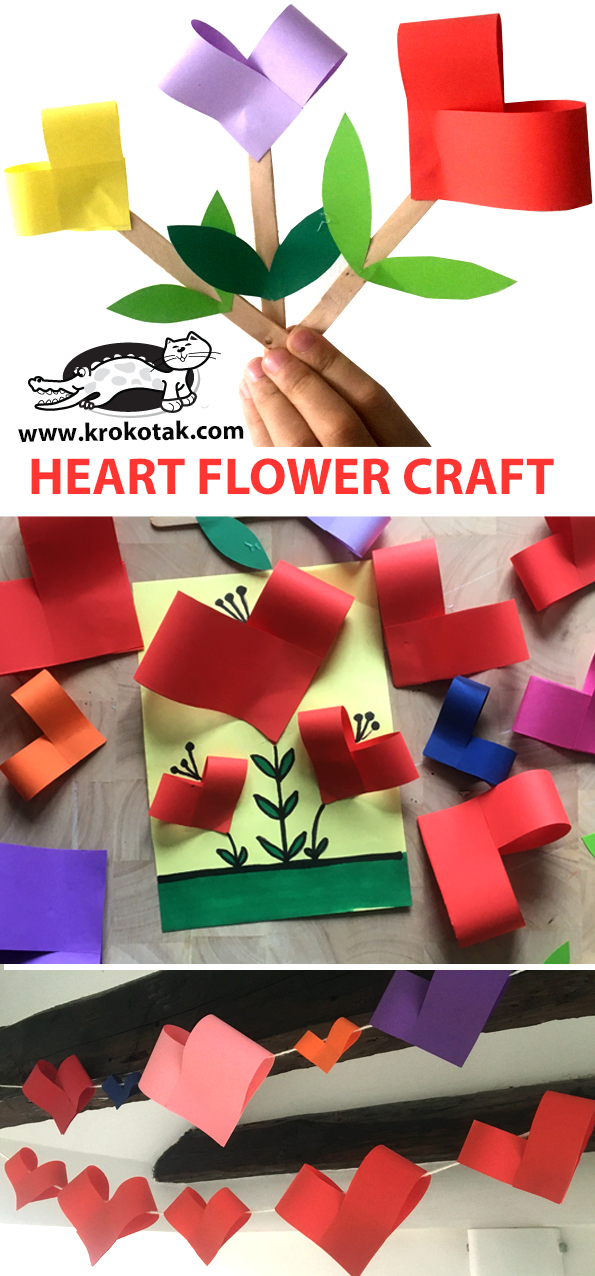 